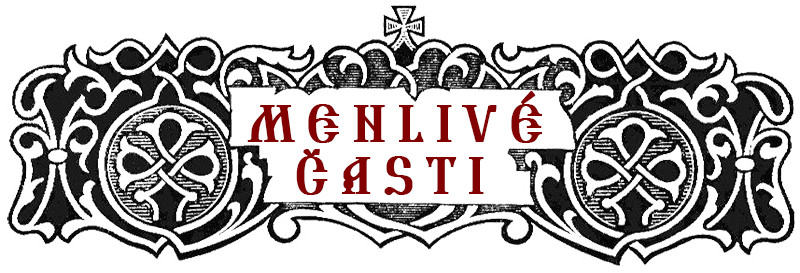 PAMIATKA ZÁZRAČNEJ KLOKOČOVSKEJ IKONY PRESVÄTEJ BOHORODIČKY, PATRÓNKY ZEMPLÍNATropár, 2. hlas Keď si zostúpil k smrti, Život nesmrteľný, – žiarou svojho božstva premohol si peklo. – Zosnulých si vyviedol z hlbín podsvetia. – Všetky nebeské mocnosti volali: – „Sláva tebe, Darca života, Kriste, Bože náš.“Tropár, 7. hlas Ako drahocenný poklad ukrytý v poli, * zažiarila v Klokočove tvoja ikona, Prečistá, * uprostred modliaceho sa chudobného ľudu, * ktorý na nej uzrel slzy hojne tečúce. * My ich, Matka, prijímame ako prejav tvojho súcitu v našich ťažkostiach * a zároveň ako výzvu k obráteniu; * preto k tebe pokorne voláme: * Pros, Dobrotivá, Krista z teba zrodeného, * aby spasil naše duše.Kondák, 8. hlas Tebe, láskavá Vládkyňa, Bohorodička, * prinášame pieseň vďaky a chvály. * Viac než slová prihovárajú sa k nám tvoje slzy; * nachádzame v nich posilu, útechu i odvahu. * Zastávaj sa svojho ľudu, aby ti mohol stále spievať: * Raduj sa, Matka plačúca, ale neopúšťajúca!Prokimen, 4. hlas: Sám Kráľ zatúžil za tvojou krásou * on je tvoj Pán, vzdaj mu poklonu. Verš: Veľmi vznešená je dcéra kráľovská vnútri, jej odevom sú zlaté tkanivá.Aleluja, 2. hlas Verš: Čuj, dcéra, a pozoruj, a nakloň svoj sluch.           Verš: O tvoju priazeň sa budú uchádzať veľmoži národa.Pričasten Chváľte Pána z nebies, – chváľte ho na výsostiach. Aleluja. Vezmem kalich spásy a budem vzývať - meno Pánovo. Aleluja.  PAMIATKA ZÁZRAČNEJ KLOKOČOVSKEJ IKONY PRESVÄTEJ BOHORODIČKY, PATRÓNKY ZEMPLÍNATropár, 2. hlas Keď si zostúpil k smrti, Život nesmrteľný, – žiarou svojho božstva premohol si peklo. – Zosnulých si vyviedol z hlbín podsvetia. – Všetky nebeské mocnosti volali: – „Sláva tebe, Darca života, Kriste, Bože náš.“Tropár, 7. hlas Ako drahocenný poklad ukrytý v poli, * zažiarila v Klokočove tvoja ikona, Prečistá, * uprostred modliaceho sa chudobného ľudu, * ktorý na nej uzrel slzy hojne tečúce. * My ich, Matka, prijímame ako prejav tvojho súcitu v našich ťažkostiach * a zároveň ako výzvu k obráteniu; * preto k tebe pokorne voláme: * Pros, Dobrotivá, Krista z teba zrodeného, * aby spasil naše duše.Kondák, 8. hlas Tebe, láskavá Vládkyňa, Bohorodička, * prinášame pieseň vďaky a chvály. * Viac než slová prihovárajú sa k nám tvoje slzy; * nachádzame v nich posilu, útechu i odvahu. * Zastávaj sa svojho ľudu, aby ti mohol stále spievať: * Raduj sa, Matka plačúca, ale neopúšťajúca!Prokimen, 4. hlas: Sám Kráľ zatúžil za tvojou krásou * on je tvoj Pán, vzdaj mu poklonu. Verš: Veľmi vznešená je dcéra kráľovská vnútri, jej odevom sú zlaté tkanivá.Aleluja, 2. hlas Verš: Čuj, dcéra, a pozoruj, a nakloň svoj sluch.             Verš: O tvoju priazeň sa budú uchádzať veľmoži národa.Pričasten Chváľte Pána z nebies, – chváľte ho na výsostiach. Aleluja. Vezmem kalich spásy a budem vzývať - meno Pánovo. Aleluja.  